Partout dans le monde, la nuit tombée,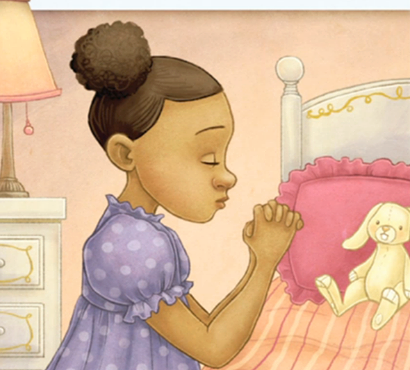 Les enfants de Dieu sont agenouillés.Ils disent merci chacun à sa façon,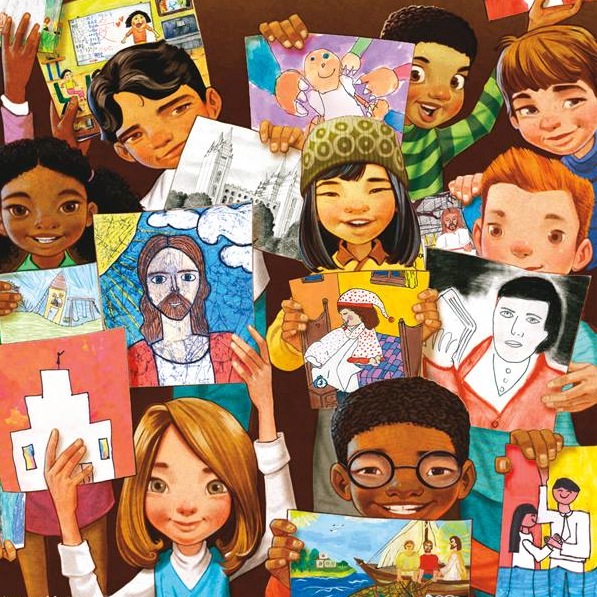 disent merci, merci chacun à sa façon.Gracias, Malo, Wirdankendir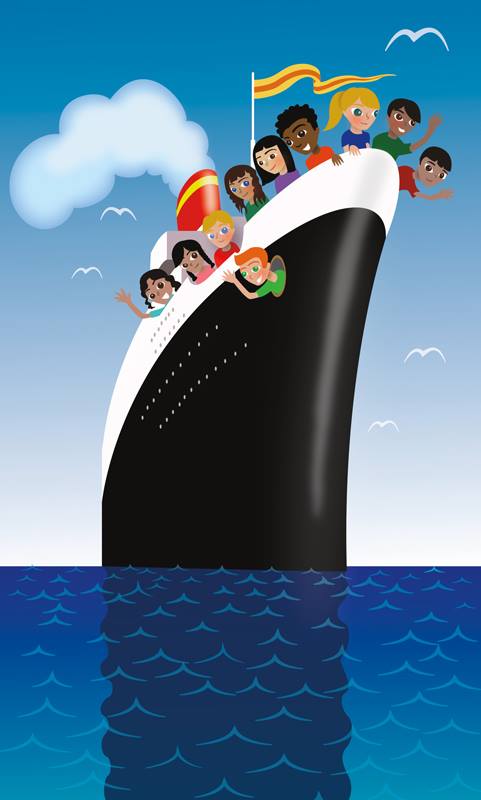 De tendres accents le monde est rempli.L’un dit «tak», l’autre «thank you»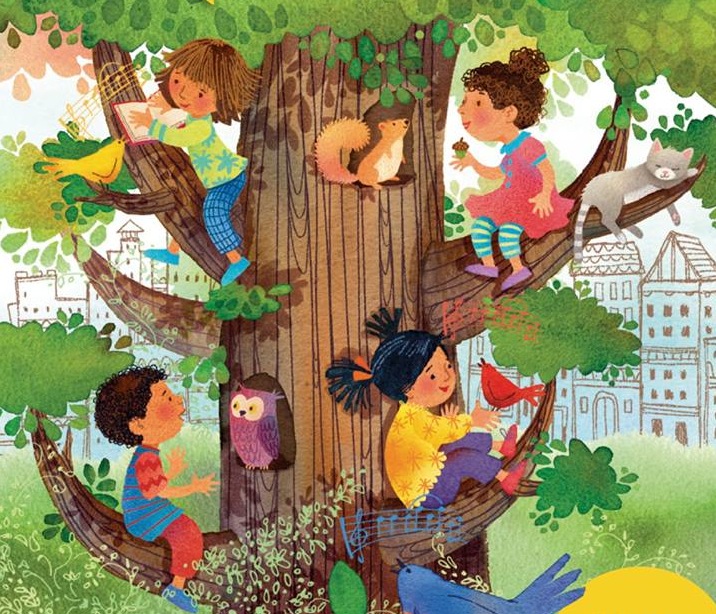 «Kansha shimasu» merci beaucoupDu ciel notre Père entend;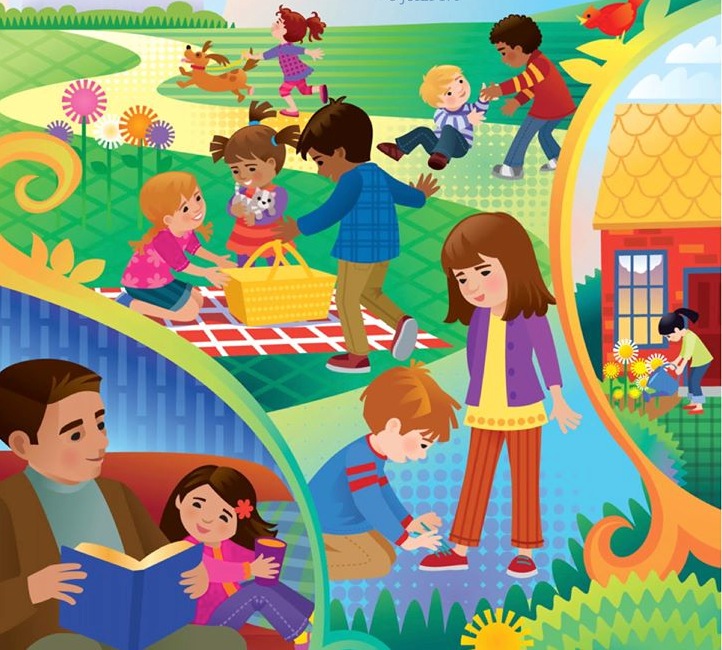 Tout langage Dieu comprendIl connaît bien ses enfants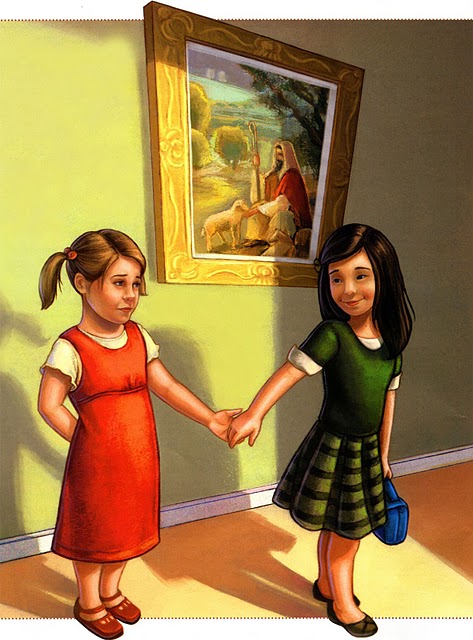 Il chérit tant, oui, tant, chaque enfant